Наблюдение за трудом дорожных строителей	Наблюдая с детьми из окна, увидели как работают строительные дорожные машины и решили посмотреть на них поближе.     Большие сильные машины помогают людям трудиться. Камазы не торопясь перевозили песок с одного места на другое, а грейдер разравнивал щебень и песок, делая ровные дорожки, по ним ехал асфальтоукладчик и каток, вот и появились ровненькие еще горячие дорожки, по которым будут ходить жители нашего района, гулять вечером с детьми и отдыхать на удобных лавочках. Дети с интересом следили за работой людей, задавали вопросы, высказывали свои предположени.Профессия строителя нужна людям и почетна. 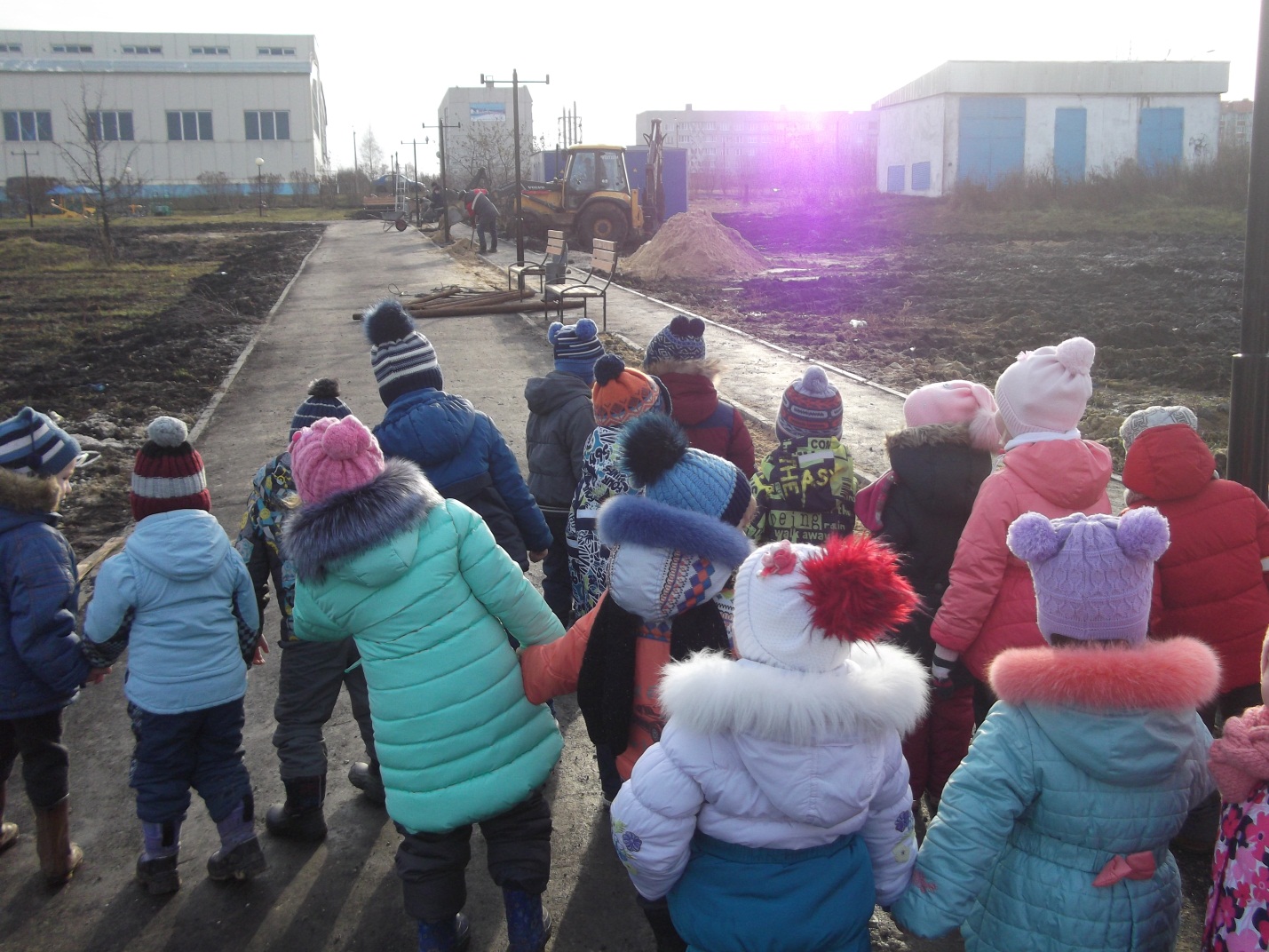 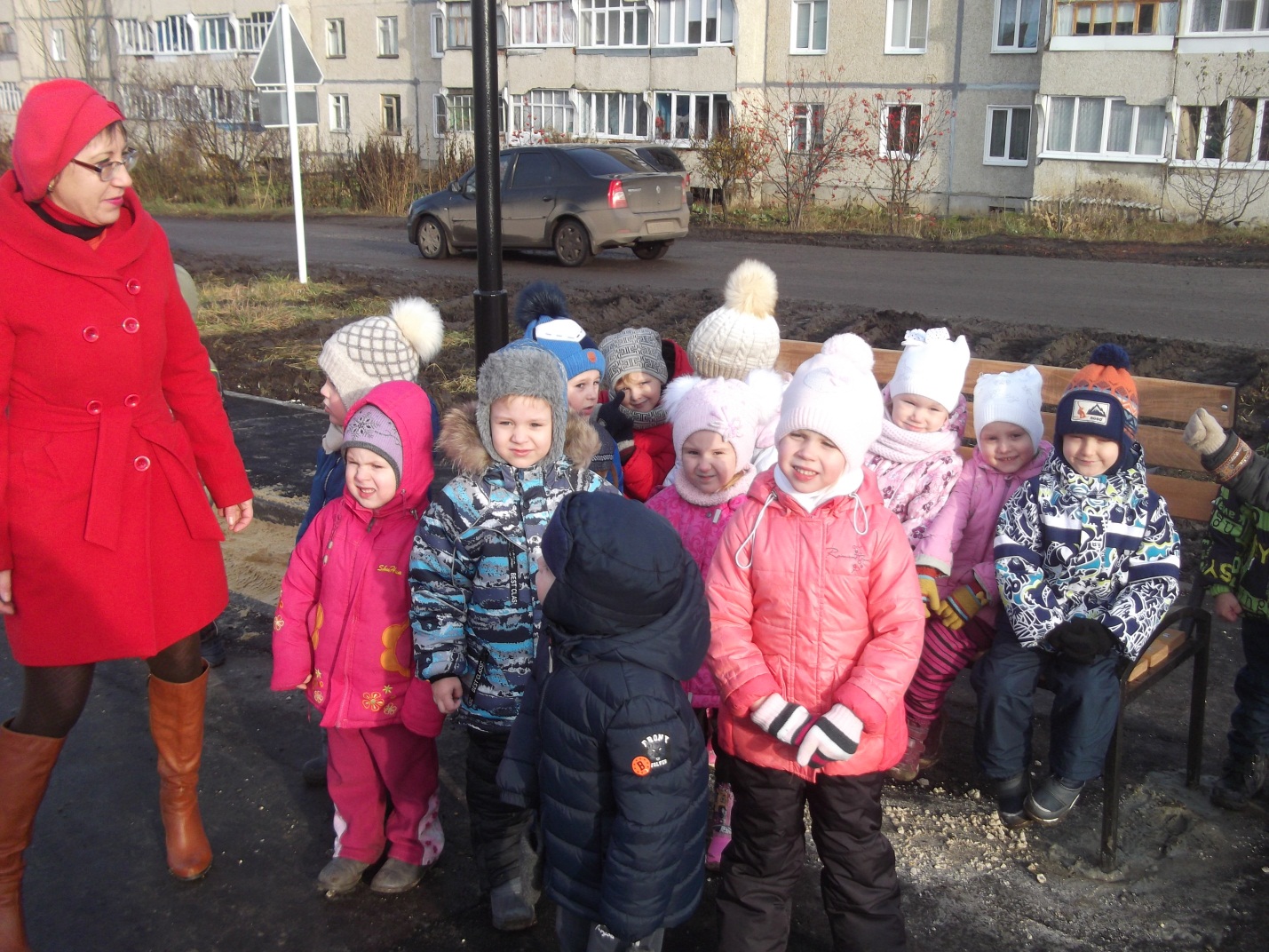 